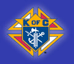 ST. ROSE OF LIMA COUNCIL #10870 - MAY 2014OUR NEXT COUNCIL MEETING IS JUNE  3, AT 7 PMOUR NEXT OFFICER’S MEETING IS MAY 27 AT 7 PM THE SLATE OF OFFICERS PRESENTED FOR THE JUNE 3, ELECTIONGRAND KNIGHT - BROTHER GARY AMSBAUGHDEPUTY GRAND KNIGHT - BROTHER SCOTT KURTZMANCHANCELLOR - BROTHER DAVE GERZEWSKIWARDEN - BROTHER PHIL REITANOTREASURER - BROTHER PAUL FLAHERTYRECORDER - BROTHER DAN BRADLEYADVOCATE - BROTHER DR WALT ZIMMERMANINSIDE GUARD - BROTHER TIM RILEYOUTSIDE GUARD - BROTHER JACK SCHNEIDERONE YEAR TRUSTEE - BROTHER BOB  BEYERTWO YEAR TRUSTEE - BROTHER DAVE BEYERTHREE YEAR TRUSTEE - BROTHER DOUG KESTEROur Council meeting was held on May 6 with 21 Brother Knights in attendance.GRAND KNIGHTS - REPORT - BROTHER DOUG KESTER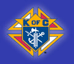  THANK YOU to everyone who helped with the two BBQs in April, and a special thanks to Brother Amsbaugh and Brother Bosco for representing our Council at this year’s K of C State Convention in King of Prussia, PA.  I’m calling for all possible hands to help with the Sip into Summer fundraiser at our Thomasville School and with the Special Olympics at York College on Saturday. There will be no BBQ in May, so if at all possible please make time to help this coming Saturday.   As usual for this time of year, our Council will be holding elections at our next regular business meeting on June 3.  Please see the slate of candidates (above) presented by our Council’s Trustees at today’s meeting.MEMBERSHIP REPORT - CHANCELLOR BROTHER SCOTT KURTZMANHoping to have Paul Bova and Michael Schrum at a First Degree tentatively scheduled for June 10.TREASURER’S REPORT - BROTHER PAUL FLAHERTY$15,300 has been transferred from the Home Association Account to the Ava Maria Fund.CORRESPONDENCEA THANK YOU LETTER WAS RECEIVED FROM THE PREGNANCY & FAMILY RESOURCE CENTER FOR OUR  $1200 DONATION FOR THE PURCHASE OF THE ULTRASOUND MACHINE.A Thank You letter was received from the Diocese of Harrisburg for our $100 donation to Quo Vadis.ADORATION CHAPEL - BROTHER TOM ALTHOFFWhen you are the adorer at the Adoration Chapel, please do not allow children into the Chapel unless they are accompanied by an adult.  If you feel uncomfortable opening the door for someone please err on the side of safety.CHICKEN BBQ - BROTHER RICK BOSCOAPRIL 27 BBQ was a sell out.  Holy Infant Palm Sunday BBQ was also sold out.No BBQ was scheduled in May.ALL KNIGHTS MUST HAVE YOUTH CLEARANCES TO WORK BBQ’S WHEN YOUNG PEOPLE ARE PRESENT.CHURCH DIRECTOR - BROTHER SCOTT KURTZMAN 
New sidewalks/handicap ramp was paid for in part from the Lenten Seafood Dinners.  The roof on the Parish Center has been repaired.  The roof and windows in the convent are to be repaired/replaced.  Please notify the Parish Office if you plan to attend Sister Jane’s Jubilee celebration on June 1.PLEASE BE SURE TO SIGN-IN FOR ANY EVENT IN WHICH YOU VOLUNTEER.BISHOP GAINER WILL BE THE HOMILIST AT SISTER JANE’S JUBILEE MASS!COMMUNITY DIRECTOR - BROTHER - AL SAVARDThe Catholic Harvest Food Pantry is looking for volunteer to man the phones from 9 AM until Noon on weekdays.  Please call Kris at (846-8571) if you can assist.  The April food collection brought in approximately 2,100 lbs. of food.We thank you Brother Knights for assisting in that collection and sorting the food at the Pantry.  The turnout was great.GOLF OUTING - BROTHER PAUL FLAHERTYThe Golf Outing is scheduled for Saturday June 28.  Brochures have been drafted and are being printed;  sponsorships are in the works; please begin recruiting golfers.COUNCIL STOREWe have a lot of Knights Shirts in XL to XXXL.  Big Sale going on see DGK Gary Amsbaugh for details at the next meeting.BROTHER KNIGHTS, FAMILIES, AND FRIENDS IN NEED OF OUR PRAYERS:Bishop Gainer, Sister Jane, Father Hoke, Sister Delores Sneeringer, Mimi Young, Lucy Woodman Deborah Weaver, Steve Warner, Norma Warner, Tom Toone, Spencer Family, Jerry Senft, William Schorr, Linda Schneider, Jack Schneider, Kristen Santiago, Helen Quigel, Jim Price, Scott Parks, Mary & Tom Ondish, Chris Oh, Donna O’Brien, Brian Noel, Richard Mummert, Roger Marquis, Heidi Lucier, Leigh Family, Bev Lees, Tom & Syrene Kuhn, Mary Kester, Linda Jenkins, M/M Joseph Holtz, Hilbert Family, Paul Hardish, M/M John Hagerman, Fay Grove, Ike Gerzewski, Tara Garver, Daniel Galbraith, Beth Flaherty, Barb Fischer, Dodd Finale, Fields Family, Charles Fasano, Dorothy Etter, Tim Drought, Tony Danna, Logan Patrick Coldron, Doris Carroll, Ed Bamberg, Mary Arvin, Tom Anthony, Chris Anthony, Doris Althoff, Liz Adams and All Deceased Knights.BAPTISMAL PRAYER LIST:Aliyah 7/22/13, Lilliana 8/4/13, Liam 8/4/13, Anthony 10/4/13, Max 10/19/13, Marlaina 1/19/14, Calvin 3/1/14 and Elin 3/1/14, Christian 5/1/14